Hrvatski jezik, 23.4.2020. - četvrtakPrije no što pročitaš tekst Škrtica Al ili ga poslušaš na zvučnoj čitanci, odgovori na pitanja ispod naslova.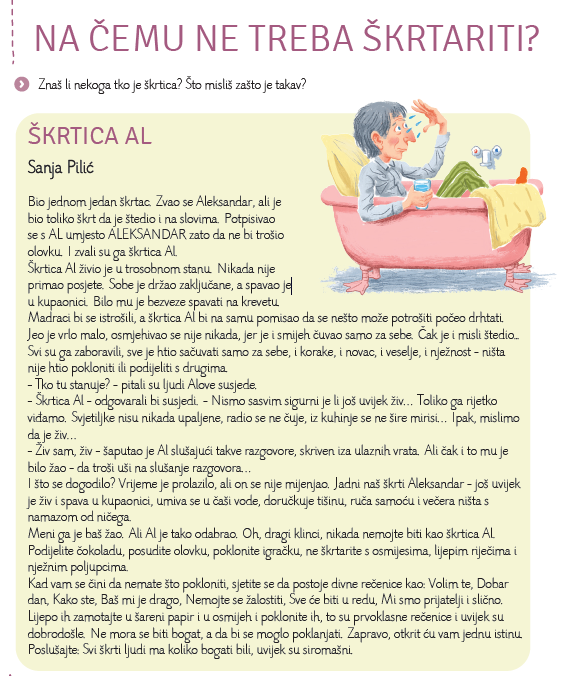 Pročitaj pitanja i odgovori usmeno.Kako se Al zove? Zašto se tako potpisivao? Koliko je soba imao njegov stan? Jesu li mu dolazili gosti? Što mu se događalo kada je razmišljao o trošenju? Tko ga je vrlo rijetko viđao? U čemu se Al umivao? Je li i tebi žao Ala?Napiši u bilježnicu naslov priče Škrtica Al i ime autorice u bilježnicu pa ispod naslova precrtaj tablicu te zapiši što je Al jeo za obroke.Odaberi i prepiši iz priče lijepe rečenice koje uvijek možeš nekome pokloniti. doručakručakvečera